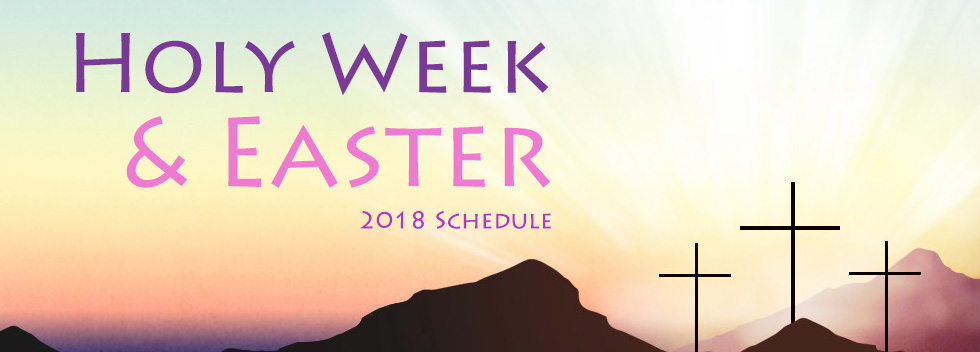 EASTER MASS SCHEDULE 2018I invite you to join our community over the Easter period. The liturgical schedule is below.Reconciliation: Wednesday March 28 at 7.30 to 8pm. Saturday 31 March 4-5pm.    Palm Sunday:  Celebration of the Lord’s triumphal entry into the city of David, Jerusalem. 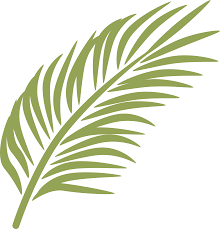 Mass times:	Saturday Vigl: 5.30pm	Sunday: 7.30 and 9amHoly Thursday  We celebrate the Lord’s Supper, the institution of the Eucharist (First mass) and the Ministerial Priesthood. Mass Times:  The Lord’s Supper: 7.30pmGood Friday:  We walk with Jesus Christ through His Passion and Death. “Greater love no man has than to lay down His life for His friends.”Stations of the Cross: 9amThis is an opportunity for us to reflect on the passion and suffering of Jesus for us and our sins.Liturgical Action of the Lord’s Passion: 3pmGood Friday afternoon we enter into the passion and death of Jesus who died for me.There are 4 parts to the Liturgy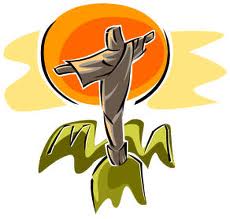 1. The Word of God-Scripture Readings2. The reading of the passion from St John’s Gospel3. The Prayers and veneration of the Cross4. Holy CommunionThe Liturgy begins at 3pm.Holy Saturday: 5.30pm The Church waits for its Lord to rise from death to life and a life that we now share. The Easter Vigil is the Solemn Celebration of the Lord’s rising from the dead.    The parts of the Vigil are: 									1. The lighting of the Easter Fire and lighting of the Easter Candle2. Readings telling salvation history							3. Renewal of Baptism vows4. Celebration of the Easter SacramentThe Easter Sunday Masses Are:  7.30am and 9am				Wishing all parishioners and visitors to St Anthony’s a Blessed EasterFr Bob Hayes PP RFD VF									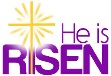 